Níže uvedeného dne, měsíce a roku uzavřely: ÚVT, s.r.o., IČ: 25701118, DIČ CZ257011118společnost se sídlem Jesenice, Hrnčířská 383, PSČ 252 42 společnost zapsaná u obchodního rejstříku vedeného Městským soudem v Praze, oddíl C, vložka 62433, zastoupena Ing. Lukášem Zikmundem, jednatelem(dále jen „prodávající“)aGymnázium, Praha 5, Na Zatlance 11, IČ: 61385271, DIČ: CZ61385271se sídlem Na Zatlance 1330/11, 150 00 Praha 5zastoupeno ředitelkou Jitkou Kmentovou(dále jen „kupující“)(společně rovněž „smluvní strany“)tuto KUPNÍ SMLOUVUdle ust. § 2079 a násl. zák. č. 89/2012 Sb., občanský zákoník v platném zněníI.Předmět smlouvy1.1 	Předmětem této smlouvy je závazek prodávajícího odevzdat kupujícímu 10 kusů notebooků HP ProBOOK 450 G9 a 10 kusů optických myší specifikované v Příloze č. 1 (dále jen „zboží“) a převést na něho vlastnické právo ke zboží a kupující se zavazuje zboží převzít a zaplatit za něj sjednanou kupní cenu. Příloha č. 1 tvoří nedílnou součást této smlouvy. 1.2	Zbožím se pro účely této smlouvy rozumí veškeré zboží (včetně instalačního programu, je-li to nezbytné k řádnému užívání zboží), které prodávající dodá kupujícímu v souladu s touto smlouvou.  II.Kupní cena a platební podmínky2.1	Smluvní strany si sjednaly, že celková kupní cena za zboží činí celkovou částku 129 350,- Kč bez DPH, tj. částku ve výši 156 514,- Kč včetně DPH ve výši 21 % celkem. 2.2	Kupní cena může být rozdělena na několik částí. Kupující je povinen uhradit kupní cenu za dodané zboží na základě faktur, které budou za tímto účelem vystaveny prodávajícím. Kupní cena je splatná do data splatnosti uvedeného na faktuře. Doba splatnosti faktur je 21 dní od data vystavení. 2.3	Kupující souhlasí se zasíláním faktur v elektronické podobě. Pro případ prodlení prodávajícího s úhradou plateb za dodání zboží je prodávající povinen zaplatit úrok z prodlení ve výši 0,05 % z dlužné částky za každý i započatý den prodlení. Dnem splnění peněžního závazku je den připsání částky jednoznačně identifikovatelné správným variabilním symbolem ve prospěch prodávajícího při placení prostřednictvím banky. III.Předání a převzetí zboží 3.1	Prodávající se zavazuje, že kupujícímu dodá zboží v sídle kupujícího. Zboží bude dodáno nejpozději do 21 dní od objednávky. 3.2	Zboží bude zabaleno tak, aby byla odpovídajícím způsobem zajištěna ochrana zboží při jeho přepravě do místa určení před mechanickým poškozením. Kupující potvrdí přijetí dodávky zboží podpisem na dodacím listu. 3.2	V případě, že při přejímce zboží bude množství zboží nebo sortiment zboží jiný, než je uvedeno na dodacím listě, je kupující povinen o této skutečnosti ihned prodávajícího informovat. IV.Odpovědnost za vady, záruční doba4.1	Prodávající odpovídá za vady, poškození a zničení zboží, které má zboží při jeho předání a převzetí kupujícím. Záruční doba je stanovena na 36 měsíců (specifikována rovněž v Příloze č. 1). Prodávající neodpovídá za vady způsobené kupujícím, zejména byly-li tyto vady způsobeny: neodbornou montáží nebo neodborným uvedením věci do provozu v rozporu s návodem k montážinesprávným používáním zboží nebo jeho nesprávnou údržbou;opotřebením zboží způsobeným jeho obvyklým užíváním; mechanickým poškozením zboží, ke kterému došlo v rámci neočekávané situace (např. požár, povodeň atd.); používáním zboží v nesprávných, nestandardních či extrémních podmínkách. 4.2	Pokud má dodané zboží zjevné vady, za které odpovídá prodávající, předloží kupující prodávajícímu písemnou reklamaci bezprostředně po zjištění vady. V.Závěrečná ujednání5.1	Smluvní strany si sjednaly, že písemnou formou se pro účely této smlouvy rozumí i doručení poštou nebo emailem.5.2	Tato smlouva zahrnuje úplnou dohodu mezi smluvními stranami a žádná jiná ujednání, slovní či písemná, která by se týkala předmětu této smlouvy, mezi smluvními stranami neexistují a pokud taková předchozí ujednání existovala, jsou tímto zrušena a nahrazena touto smlouvou. Smluvní strany se dohodly, že změny této smlouvy jsou možné jen číslovanými dodatky podepsanými oběma smluvními stranami.5.3	Pokud jakýkoli závazek dle této smlouvy je nebo se stane neplatným či nevymahatelným, nebude to mít vliv na platnost a vymahatelnost ostatních závazků dle této smlouvy a strany se zavazují nahradit takovýto neplatný nebo nevymahatelný závazek novým, platným a vymahatelným závazkem, jež bude nejlépe odpovídat účelu původního závazku.5.4       Kupující se zavazuje, že tuto kupní smlouvu zveřejní v Registru smluv, a to nejpozději do 30 dní ode dne jejího podpisu.5.6.      Dodávka těchto 10 notebooků včetně příslušenství je financována z OP VVV, projekt ESF            „Implementace krajského akčního plánu II – Inovace ve vzdělávání“, registrační číslo                           CZ.02.3.68/0.0/0.0/19_078/0021106.5.5	Tato smlouva je podepsána ve dvou vyhotoveních. Každá smluvní strana obdrží jedno vyhotovení smlouvy. 5.6	Na důkaz srozumění s touto smlouvou strany připojily své podpisy následovně:V Praze dne 7. 12. 2022                                           V Praze dne 7. 12. 2022Příloha číslo 1Technická specifikace dodávaných počítačů a příslušenstvíHP ProBook 450 G9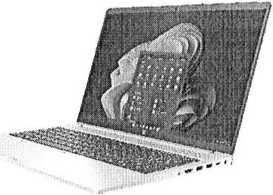 Výrobce: HPKód výrobce: 6S6J3EA7^BCMZáruka: 36 měsíců, u zákazníkaCena bez DPH: 12 750,- KčCena s DPH: 15 428,- KčProcesor: Procesor: integrovaný Intel Core Í3-1215U 6 Core HT (4 úsporná jádra E-Core, 2 výkonná jádra P-Core, 8 vláken), frekvence E-Core 1,2 až 3,2 GHz, frekvence P-Core 1,7 až 4,4 GHz, EMT64, cache L3 10 MB , podpora VT-x, VT-d, VT-x s EPT, AVX 2.0, AES, výkon v Passmark 11 428 bodůČipset: integrován v procesoruPodpora vzdálené správy bez asistence OS: nePaměť: 8 GB (1 x 8 GB) DDR4 3200 MHzCelkem sloty pro RAM: 2Volné sloty pro RAM: 1SSD: 512 GB TLC PCIe NVMe M.2 2280, čtení až 3 500 MB/s, zápis až 3 000 MB/sHDD: neDisplej: 15,6" FulIHD, rozlišení 1920 x 1080, matný, IPS, LED podsvícení, kontrast 600:1, jas 250 cd/m2, jemnost 142 ppiOptická mechanika: neGrafika: integrovaný v procesoru Intel UHD se sdílenou RAM, frekvence 1,1 GHz, 64 grafických jednotekAudio: integrované HD ALC3247-CG, 2 reproduktory, 2 mikrofonySíťové rozhraní: LAN 10/100/1000 Realtek RTL8111HSHBezdrátové sítě: WiFi 6E 802.11a/x (2x2) Intel AX211, Bluetooth 5.2, podpora Miracast (bezdrátový přenos obrazu)WWAN mobilní připojení: neWebkamera: integrovaná, HD, rozlišení 1280 x 720Porty: 1 x USB Type-C 3.2 (integrováno USB 3.2 Gen 2 10 Gb/s, DisplayPort 1.4, napájení vstup i výstup až 100W), 3 x USB 3.2 Gen 1 (5 Gb/s, 1 x s trvalým napájením), 1 x HDMI 2.1, 1 x RJ45, 1 x kombinovaný mikrofon/sluchátka, 1 x napájení s konektorem HP 4,5 mm, 1 x čtečka Micro SD(HC), SDXC, karet Klávesnice: HP Prémium odolná proti polití s numerickým blokem, podsvícenáPolohovací zařízení: multidotykový Touchpad s 2 integrovanými tlačítkyZabezpečení: slot pro lankový zámek, čtečka otisku prstů, čip TPM 2.0Baterie: integrovaná 3článková Li-Pol s dlouhou životností, 42,75 Wh, 3 752 mAh výdrž až 10 hodin 30 minut Zdroj: 65 WRozměry (š x h x v): 359,4 x 233,9 x 19,9 mmHmotnost: cca 1,74 kgKonstrukce: kovové víko a rám klávesnice z hliníkových slitin, spodní část z tvrzeného plastuOperační systém: MS Windows 1.1 Home 64 CZ/ENGZáruka: 3 roky u zákazníka (On Site)Logitech B100 optická myš s kolečkem černá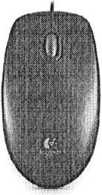 Výrobce: LogitechKód výrobce: 910-003357Záruka: 24 měsícůCena bez DPH: 185,- KčCena s DPH: 363,- KčPřipojení: USBPočet tlačítek: 3Rolovací kolečko: ano (slouží jako 3. tlačítko)Barva: černáSnímání pohybu: optickéNapájení: pomocí USB připojeníTyp zařízeníCena za 1 kus bez DPHPočet kusůCelková cena bez DPHCelková výše DPH 21 %Celková cena s DPH 21 %HP ProBOOK 450 G912 750, - Kč10127 500, - Kč26 775,-  Kč154 275,- KčLogitech B100 optická myš      185,- Kč10     1 850,- Kč      388,- Kč     2 239,- Kč    Celkem129 350,- Kč27 163,50 Kč  156 514,- KčÚVT, s.r.o.Kupující:_____________________Jméno: Lukáš Zikmund Funkce: jednatel _____________________Jméno: Jitka KmentováFunkce: ředitelka Gymnázia Na Zatlance